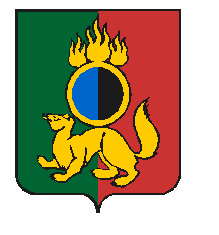 АДМИНИСТРАЦИЯ ГОРОДСКОГО ОКРУГА ПЕРВОУРАЛЬСКПОСТАНОВЛЕНИЕг. ПервоуральскОб утверждении Планов по устранениюнедостатков, выявленных в ходенезависимой оценки качества условийоказания услуг на 2022 год в учрежденияхкультуры городского округа ПервоуральскВ соответствии с Указом Президента Российской Федерации от 7 мая 2012 года
№ 597 «О мероприятиях по реализации государственной социальной политики»,
во исполнении пункта 4 приказа Министерства культуры Свердловской области
«Об утверждении плана мероприятий Министерства культуры Свердловской области
на 2022 год по устранению недостатков, выявленных в ходе независимой оценки качества условий оказания услуг организациями в сфере культуры в 2021 году», Администрация городского округа ПервоуральскПОСТАНОВЛЯЕТ:1. Утвердить состав рабочей группы по выполнению Планов по устранению недостатков, выявленных в ходе независимой оценки качества условий оказания услуг в учреждениях культуры городского округа Первоуральск (приложение №1).2. Утвердить Планы по устранению недостатков, выявленных в ходе независимой оценки качества условий оказания услуг в учреждениях культуры городского округа Первоуральск на 2022 год (приложение № 2, 3, 4).3. Возложить ответственность за обеспечение контроля за  выполнением Планов по устранению недостатков, выявленных в ходе независимой оценки качества условий оказания услуг в учреждениях культуры городского округа Первоуральск на 2022 год на:– директора Первоуральского муниципального бюджетного учреждения культуры «Централизованная библиотечная система» Тетенькину Наталью Юрьевну;– директора Первоуральского муниципального казенного учреждения культуры «Парк новой культуры» Ярина Дениса Юрьевича;–художественного руководителя Первоуральского муниципального бюджетного учреждения культуры «Театра драмы «Вариант» Крылова Юрия Анатольевича.4. Назначить ведущего специалиста управления культуры, физической культуры и спорта Администрации городского округа Первоуральск Морину Марию Юрьевну, ответственным за предоставление информации о результатах выполнения Планов по устранению недостатков, выявленных в ходе независимой оценки качества условий оказания услуг в учреждениях культуры в городском округе Первоуральск.5. Возложить ответственность за обеспечение контроля за выполнением Планов по устранению недостатков, выявленных в ходе независимой оценки качества условий оказания услуг в городском округе Первоуральск на 2022 год на начальника управления культуры, физической культуры и спорта Башкирову Анастасию Викторовну.6. Опубликовать настоящее постановление в газете «Вечерний Первоуральск» и разместить на официальном сайте городского округа Первоуральск.7. Контроль за исполнением настоящего постановления возложить на заместителя Главы Администрации городского округа Первоуральск по управлению социальной сферой Васильеву Любовь Валентиновну.Глава городского округа Первоуральск						     И.В. Кабец11.02.2022№269